2022 Star World Championship
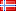 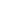 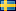 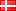 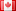 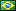 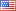 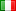 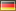 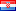 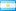 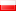 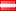 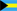 